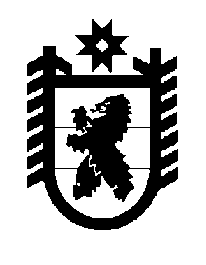 Российская Федерация Республика Карелия    ПРАВИТЕЛЬСТВО РЕСПУБЛИКИ КАРЕЛИЯРАСПОРЯЖЕНИЕот  9 ноября 2015 года № 689р-Пг. Петрозаводск В целях реализации постановления Правительства Российской Федерации от 26 декабря 2014 года № 1502 «О предоставлении 
в 2015 году из федерального бюджета бюджетам субъектов Российской Федерации иных межбюджетных трансфертов на финансовое обеспечение мероприятий по временному социально-бытовому обустройству граждан Украины и лиц без гражданства, постоянно проживающих на территории Украины, прибывших на территорию Российской Федерации в экстренном массовом порядке и находящихся в пунктах временного  размещения»:1. Одобрить и подписать Дополнительное соглашение к Соглашению между Федеральной миграционной службой и Правительством Республики Карелия о предоставлении в 2015 году из федерального бюджета бюджету Республики Карелия иных межбюджетных трансфертов на финансовое обеспечение мероприятий по временному социально-бытовому обустройству граждан Украины и лиц без гражданства, постоянно проживающих на территории Украины, прибывших на территорию Российской Федерации в экстренном массовом порядке и находящихся в пунктах временного  размещения, от 25 июня 2015 года № КР – 1/4 – 7720.2. Признать утратившим силу распоряжение Правительства Республики Карелия от 13 апреля 2015 года № 227р-П (Собрание законодательства Республики Карелия, 2015, № 4, ст. 726).            ГлаваРеспублики  Карелия                                                              А.П. Худилайнен